Статистико-аналитический отчет о результатах ЕГЭ в Ленинградской областиЧасть 1. Методический анализ результатов ЕГЭ по географии1. ХАРАКТЕРИСТИКА УЧАСТНИКОВ ЕГЭ ПО УЧЕБНОМУ ПРЕДМЕТУ1.1 Количество участников ЕГЭ по учебному предмету (за последние 3 года)Таблица 11.2 Процент юношей и девушек1.3 Количество участников ЕГЭ в регионе по категориямТаблица 21.4 Количество участников по типам ОО Таблица 31.5 Количество участников ЕГЭ по предмету по АТЕ регионаТаблица 4ВЫВОД о характере изменения количества участников ЕГЭ по предмету.  Предмет «География» остается в регионе предметом по выбору на последнем месте, с минимальным количеством участников (в пределах 2,5%). Незначительное число участников экзамена объясняется небольшим количеством направлений подготовки в учебных заведениях высшего образования, для поступления на которые требуется предоставить результаты по данному предмету.За последние три года количество выпускников, выбирающих и сдающих ЕГЭ по географии, оставался в пределах 2%, однако в 2018 году отмечено увеличение количества участников до 2,68%. Как и в прошлые годы, «География» относится к предметам, в которых в распределении участников по гендерному признаку  преобладают юноши (в 2018 по географии участников-юношей в 1,1 больше, чем девушек). Подавляющее большинство участников ЕГЭ – это выпускники текущего года - 98%. В 2018 году показатель участников сопоставим с 2016 годом (в 2017 году снижение выбора ВТГ экзамена по этому предмету). По сравнению с 2017 годом произошло снижение участников категории ВПЛ в 5 раз. Количество участников по типам ОО так же неизменно и характерно для Ленинградской области, что соответствует количеству средних школ и школ с повышенным уровнем образования. На протяжении последних шести лет Подавляющее большинство - выпускники средних школ (78%), на долю выпускников лицеев, гимназий и школ с углубленным изучением отдельных предметов приходится 22 % участников экзамена (доля участников увеличилась по сравнению с 2017 годом).Распределение участников по предмету по АТЕ региона соотносится в процентном отношении с общим количеством выпускников по муниципальным образованиям. Наибольшее количество участников дают «большие» муниципальные образования – Всеволожский, Выборгский, Гатчинский районы.За последние три года отмечена следующая стабильная динамика участия по муниципальным образованиям:снижение количества участников в Гатчинском, Кингисеппском, Приозерском  районах. В  Подпорожском районе два года подряд  не было выбора предмета для участия.увеличение количества участников в Волховском, Лодейнопольском, Ломоносовском, Тосненском районах.2. КРАТКАЯ ХАРАКТЕРИСТИКА КИМ ПО ПРЕДМЕТУВ отчете проанализированы два варианта КИМ: № 301 и № 401.Все элементы содержания, проверявшиеся в экзаменационной работе  ., проверяются и в экзаменационной работе .  Каждый вариант экзаменационной работы состоит из 2 частей и включает  в себя 34 задания, различающихся формой и уровнем сложности. Часть 1 содержит 27 заданий с кратким ответом. (18 заданий базового  уровня сложности, 8 заданий повышенного уровня сложности и 1 задание  высокого уровня сложности). В экзаменационной работе представлены следующие разновидности  заданий с кратким ответом: 1) задания, требующие записать ответ в виде числа; 2) задания, требующие записать ответ в виде слова; 3) задания на установление соответствия географических объектов и их  характеристик; 4) задания, требующие вписать в текст на месте пропусков ответы из  предложенного списка; 5) задания с выбором нескольких правильных ответов из предложенного списка; 6) задания на установление правильной последовательности. Основные разделы школьного курса географии, которые взяты за основу выделения блоков содержания, подлежащего проверке в ЕГЭ:Источники географической информацииПрирода Земли и человекНаселение мираМировое хозяйствоПриродопользование и геоэкологияРегионы и страны мираГеография РоссииВ работе проверяется как знание географических явлений и процессов в геосферах и географических особенностей природы населения и хозяйства отдельных территорий, так и умение анализировать географическую информацию, представленную в различных формах, способность применять полученные в школе географические знания для объяснения различных событий и явлений в повседневной жизни.КИМ ЕГЭ 2018 года не претерпели существенных изменений по сравнению с 2017 годом. Изменена форма заданий 11 и 14 (Регионы России и Страны мира), представляющая теперь текст с пропущенными словами, как и задание 4 – темы географического текста разнообразны и поддаются охвату при подготовке лишь частично.  В КИМ ЕГЭ по географии используются 7 заданий с развернутым ответом, в первом из которых ответом должен быть рисунок, а в остальных требуется записать полный  и обоснованный ответ на поставленный вопрос (2 задания повышенного уровня сложности и 5 заданий высокого уровня сложности). Задание 29 (Факторы размещения производства. География отраслей промышленности, важнейших видов транспорта сельского хозяйства) по формулировке задания становится идентичным с задание 23 из Основного Государственного Экзамена по географии, что способствует успешному выполнению задания учащимися, сдававших ОГЭ по географии. Задание 32 (Земля как планета, современный облик планеты Земля. Форма, размеры, движение Земли) является высоким по уровню сложности и в представленных для анализа вариантах вновь предлагает учащимся новую форму географической задачи, не рассматриваемой ранее ни в печатных КИМ, ни в открытом банке заданий ЕГЭ по географии на сайте ФИПИ. 3.  ОСНОВНЫЕ РЕЗУЛЬТАТЫ ЕГЭ ПО ПРЕДМЕТУ3.1 Диаграмма распределения участников ЕГЭ по учебному предмету по тестовым баллам в 2018 г.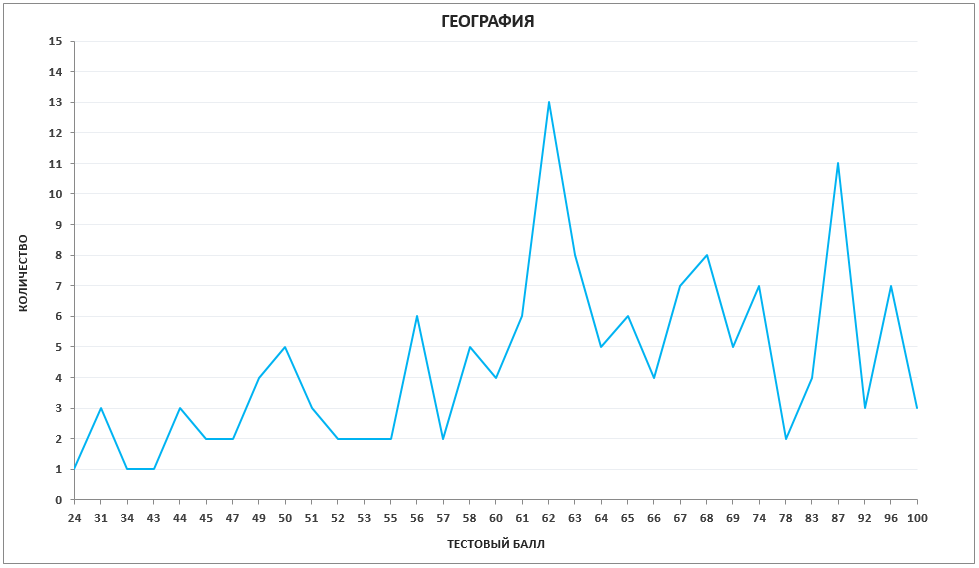 3.2 Динамика результатов ЕГЭ по предмету за последние 3 годаТаблица 53.3. Результаты по группам участников экзамена с различным уровнем подготовки:А) с учетом категории участников ЕГЭ Таблица 6Б) с учетом типа ОО Таблица 7В) Основные результаты ЕГЭ по предмету в сравнении по АТЕТаблица 83.4 Выделение перечня ОО, продемонстрировавших наиболее высокие результаты ЕГЭ по предмету: выбирается от 5 до 15% от общего числа ОО в субъекте РФ, в которых доля участников ЕГЭ, получивших от 81 до 100 баллов имеет максимальные значения (по сравнению с другими ОО субъекта РФ).  Примечание: при необходимости по отдельным предметам можно сравнивать и доли участников, получивших от 61 до 80 баллов.доля участников ЕГЭ, не достигших минимального балла, имеет минимальные значения (по сравнению с другими ОО субъекта РФ)Таблица 93.5 Выделение перечня ОО, продемонстрировавших низкие результаты ЕГЭ по предмету: выбирается от 5 до15% от общего числа ОО в субъекте РФ, в  которых доля участников ЕГЭ, не достигших минимального балла, имеет максимальные значения (по сравнению с другими ОО субъекта РФ)доля участников ЕГЭ, получивших от 61 до 100 баллов, имеет минимальные значения (по сравнению с другими ОО субъекта РФ).Таблица 10ВЫВОД о характере изменения результатов ЕГЭ по предметуРегиональные результаты по географии на протяжении последних лет остаются примерно на одном уровне.Средний тестовый  балл в 2018 году увеличился по сравнению с 2017 годом на 3,1 балла до 65,5, но не достиг самого высокого результата 2016 года. С предыдущим годом сопоставим показатель не сдавших экзамен (3,4%).В 2018 году доля высокобальников выросла почти в 2 раза до 17% (с 2014 по 2016 год росла доля высокобальников, в 2017 году значительно уменьшилась до 9,6%). По предмету в текущем году 3 стобалльных результата.По результатам по группам участников экзамена с различным уровнем подготовки: как и в прошлые годы, группа выпускников текущего года, по сравнению с выпускниками прошлых лет, имеет лучшие результаты –29,5% набравших тестовый балл от минимального до 60, 46,7 % получивших от 61 до 80 баллов, доля  участников, получивших от 81 до 100 баллов, составила 17%.Эти показатели значительно лучше 2017 года.Результаты иных категорий сопоставимы с прошлогодними результатами.Результаты по типу ОО: учащиеся лицеев, гимназий и школ с углубленным изучением отдельных предметов демонстрирует более высокие результаты по сравнению с общеобразовательными школами: 45,5% и 60% в категории от 61 до 80 баллов, 27,3% и 30% в категории от выше 81 балла.К сожалению, у лицеистов и гимназистов появились не сдавшие экзамен (4,6%).2,8% участников средних школ набрали балл ниже минимального. Однако по остальным показателям результаты лучше 2017 года: выросла доля получившие от 61 до 80 баллов (47,3% с 45,3%),  14,3%  (2017 -10,5%) выпускников средних школ вошли в категорию высоких результатов, снизилась доля получивших до 60 баллов.Сравнение результатов по АТЕ не представляется возможным из-за низкого количества участников.Сравнивать показатели школ, продемонстрировавших наиболее высокие результаты ЕГЭ или низкие результаты по предмету, также не предоставляется возможным из-за небольшой выборки (количество участников из каждых школ по 1-2 человека). Тем не менее, в школах с высокими показателями все участники относятся к категории «получивших от 81 до 100 баллов». 4. АНАЛИЗ РЕЗУЛЬТАТОВ ВЫПОЛНЕНИЯ ОТДЕЛЬНЫХ ЗАДАНИЙ ИЛИ ГРУПП ЗАДАНИЙТаблица 11Как показывают результаты анализа, в 2018 году из 34 заданий, процент выполнения которых составил от 65% и менее, можно выделить только четыре: 19, 24, 29, 32. Этот результат лучше, чем тот, что показали учащиеся в 2017 году. Тогда таких заданий оказалось пять, куда входило 4 задание (Литосфера. Гидросфера. Атмосфера. Географическая оболочка Земли. Широтная зональность и высотная поясность. Природа России) - данный вопрос сложен  своей формой. Вопрос такого типа (прочитать текст, вставить подходящие слова на месте пропусков) в КИМах по географии присутствовал  второй год, этим объяснялся низкий процент выполнения задания. В этом году процент выполнения задания составляет 76%, учащиеся более успешно подготовились к выполнению этого упражнения. Улучшились и результаты решения заданий 13 (География отраслей промышленности России, География сельского хозяйства) и 25 (Регионы России) – 75% и 74% соответственно. Это говорит о том, что при подготовке к экзамену Географии России было уделено особенное внимание.В целом наибольшие затруднения у выпускников вызвали темы «Особенности природно-ресурсного потенциала, населения, хозяйства, культуры  России и стран мира» и «Форма, размеры, движение Земли». Недостаточно сформированными являются знания и умения раздела «Природа Земли и человек».В КИМ ЕГЭ-2018 по географии представлены следующие разновидности  заданий с кратким ответом: 1) задания, требующие записать ответ в виде числа; 2) задания, требующие записать ответ в виде слова; 3) задания на установление соответствия географических объектов и их  характеристик; 4) задания, требующие вписать в текст на месте пропусков ответы из  предложенного списка; 5) задания с выбором нескольких правильных ответов из предложенного списка; 6) задания на установление правильной последовательности. Задания с кратким ответом, процент выполнения которых составил менее 65%: задания 19, 25.Задание 19 – Хозяйство России и стран мира, задание повышенного уровня сложности. Связано с запоминанием учащимися большого количества номенклатурных единиц (центров промышленности и сельского хозяйства), что, конечно, сопряжено с рядом трудностей.Задание 25 - Особенности природно-ресурсного потенциала, населения, хозяйства, культуры крупных стран мира и субъектов РФ.Данные вопросы повышенного и высокого уровня сложности. Отдельным странам и субъектам РФ уделяется немного времени. Несмотря на то, что в задании используются крупные страны – Бразилия, Индия, Китай, - время их изучения в курсе школьной географии не более часа на страну, а некоторые страны вообще лишь упоминаются. Субъекты РФ изучаются лишь в составе экономических районов, если не являются крупными центрами отраслей промышленности, то субъекты могут вообще не упоминаться в курсе. Умение выделять существенные признаки географических объектов и явлений является недостаточно сформированным.Задания с развернутым ответом, процент выполнения которых составил менее 65%: задания 29 и 32.Задание 29 - Факторы размещения производства, география отраслей промышленности. В последние два года в задании 29  наметилась тенденция уделять больше внимания факторам размещения производств. Данная тема сложна для понимания учащимся, что отражается в низком проценте выполнения данного задания, задания не выполняется полностью или частично. Например, несмотря на то, что необходимо выделять 2 фактора концентрации той или иной отрасли в данном регионе, многие ограничиваются одним. Например, выделяют только сырьевой фактор в размещении промышленности.Вопрос 32 - Земля как планета. Форма, размеры, движение Земли.Наиболее сложными для выпускников образовательных учреждений оказывается задание, где необходимо применить знания о географических последствиях движений Земли. Задание высокого уровня сложности. Тема «Форма, размеры, движение Земли» традиционно сложна, изучается лишь в 6 классе (в 5 классе по ФГОС ООО) на уровне, характерном для этого возраста (11-12 лет). Задание, представленное в КИМах, требует знания темы на более взрослом уровне, следовательно, для успешного выполнения необходима дополнительная подготовка.Вывод: Анализ результатов выполнения заданий экзаменационной работы показывает, что в целом, выпускники демонстрируют достижение на базовом уровне требований Федерального компонента государственного образовательного стандарта.Достаточно сформированным можно считать умения работать с картами в части определения расстояний и географических координат объектов, а также чтения условных знаков. Учащиеся продемонстрировали знания особенностей природы материков и океанов, классификации природных ресурсов, природных и антропогенных причин возникновения геоэкологических проблем, особенностей хозяйства и населения России. В основном, наибольшие затруднения у выпускников вызвали темы «Особенности природно-ресурсного потенциала, населения, хозяйства, культуры  России и стран мира» и «Форма, размеры, движение Земли». Недостаточно сформированными являются знания и умения раздела «Природа Земли и человек».К основным недостаткам подготовки выпускников, являющимися причинами типичных ошибок, относятся непонимание некоторых географических терминов и понятий, обыденные представления о географических объектах и процессах, недостаточная сформированность пространственных представлений об особенностях природы и хозяйства регионов и стран мира. Для устранения подобных ошибок и увеличения процента правильных ответов, необходимо отрабатывать полученные географические знания и умения на уроке с помощью заданий КИМ ЕГЭ по географии, внедрять задания КИМ в традиционные проверочные и итоговые работы по предмету.Основные УМК по предмету, которые использовались в ОО в 2017-2018уч.г. Таблица 12Меры методической поддержки изучения учебного предмета в 2017-2018уч.г.На региональном уровнеТаблица 13ВЫВОДЫ: Перечень элементов содержания, умений и видов деятельности, усвоение которых школьниками региона в целом нельзя считать достаточным:Особенности природноресурсного потенциала, населения, хозяйства, культуры крупных стран мира (знать и понимать географическую специфику отдельных стран и регионов).География отраслей промышленности России. География сельского хозяйства. География важнейших видов транспорта.Ведущие страны-экспортеры основных видов промышленной продукции. Ведущие страны-экспортеры основных видов сельскохозяйственной продукции. Основные международные магистрали и транспортные узлыОсобенности природно-ресурсного потенциала, населения, хозяйства, культуры крупных стран мира и субъектов РФЗемля как планета. Форма, размеры, движение Земли (знать и понимать географические следствия движений Земли).Предложения по возможным направлениям совершенствования организации и методики обучения школьников. Для устранения подобных ошибок и увеличения процента правильных ответов, необходимо отрабатывать полученные географические знания и умения на уроке с помощью заданий КИМ ЕГЭ по географии, внедрять задания КИМ в традиционные проверочные и итоговые работы по предмету.5. РЕКОМЕНДАЦИИ:по совершенствованию организации и методики преподавания предмета в Ленинградской области: продолжать внедрять учебные модули по методике решения заданий ЕГЭ, по подготовке к ЕГЭ в курсы повышения квалификации на базе ГАОУ ДПО ЛОИРО.СОСТАВИТЕЛИ ОТЧЕТА (МЕТОДИЧЕСКОГО АНАЛИЗА ПО ПРЕДМЕТУ): Наименование организации, проводящей анализ результатов ЕГЭ по предмету:ГАОУ ДПО «Ленинградский областной институт развития образования»ГБУ ЛО «Информационный центр оценки качества образования»Часть 2. Предложения в ДОРОЖНУЮ КАРТУ по развитию региональной системы образования 1.1  Повышение квалификации учителей Таблица 161.2 Планируемые корректировки в выборе УМК и учебно-методической литературы – не запланированы.1.3 Планируемые меры методической поддержки изучения учебных предметов в 2018-2019 уч.г. на региональном уровнеТаблица 151.4  Планируемые корректирующие диагностические работы по результатам ЕГЭ 2018 г.На уровне  образовательных организаций:1. Проведение  диагностической работы с целью проверки готовности к экзамену, выявления пробелов в освоении тем образовательной программы по предмету (сентябрь 2018). 2. Проведение диагностических работ с целью диагностики качества подготовки выпускников, участвующих в ЕГЭ по  предмету (февраль 2019).На муниципальном уровне:Муниципальные  диагностические работы по географии (дата устанавливается ОМСУ).2. Трансляция эффективных педагогических практик ОО с наиболее высокими результатами ЕГЭ 2018 г.Таблица 17Учебный предмет201620162017201720182018Учебный предметчел.% от общего числа участниковчел.% от общего числа участниковчел.% от общего числа участниковГеография991,881152,141472,68Учебный предмет20182018Учебный предметДевушкиЮношиГеография49,66 50,34 Всего участников ЕГЭ по предмету201620172018Из них:выпускников текущего года, обучающихся по программам СОО96,9791,3097,96выпускников текущего года, обучающихся по программам СПО0,001,740,68выпускников прошлых лет3,036,961,36участники с ограниченными возможностями здоровья--0,00Всего участников ЕГЭ по предмету201620172018Всего участников ЕГЭ по предмету96105144Из них:выпускники лицеев и гимназий14,5813,3315,28выпускники СОШ с углубленным изучением предмета5,214,766,94выпускники СОШ80,2181,9177,78АТЕКоличество участников ЕГЭ по учебному  предмету% от общего числа участников в регионеКоличество участников ЕГЭ по учебному  предмету% от общего числа участников в регионеКоличество участников ЕГЭ по учебному  предмету% от общего числа участников в регионеАТЕ201620162017201720182018Бокситогорский район33,0321,7421,36Волосовский район33,0321,7453,40Волховский район22,0276,09138,84Всеволожский район1717,172118,262617,69Выборгский район1010,101513,041510,20Гатчинский район1212,121311,30138,84Кингисеппский район66,0665,2242,72Киришский район44,0465,2274,76Кировский район99,091412,171510,20Лодейнопольский район00,0000,0042,72Ломоносовский район11,0143,4853,40Лужский район22,0221,7421,36Подпорожский район22,0200,0000,00Приозерский район77,0765,2264,08Сланцевский район44,0410,8753,40г. Сосновый Бор44,0497,8396,12Тихвинский район99,0943,4864,08Тосненский район44,0432,61106,80ГеографияЛенинградская областьЛенинградская областьЛенинградская областьГеография2016 г.2017 г.2018 г.Не преодолели минимального балла1,013,483,40Средний балл67,5962,0565,50Получили от 81 до 100 баллов23,239,5617,01Получили 100 баллов3,030,002,04Выпускники текущего года, обучающиеся по программам СООВыпускники текущего года, обучающиеся по программам СПОВыпускники прошлых летУчастники ЕГЭ с ОВЗДоля участников, набравших балл ниже минимального 2,720,0050,000,00Доля участников, получивших тестовый балл от минимального балла до 60 баллов29,250,000,000,00Доля участников, получивших от 61 до 80 баллов    46,94100,0050,000,00Доля участников, получивших от 81 до 100 баллов    17,010,000,000,00Количество выпускников, получивших 100 баллов2,040,000,000,00СОШЛицеи, гимназииСОШ с углубленным изучением отдельных предметовДоля участников, набравших балл ниже минимального 2,684,550,00Доля участников, получивших тестовый балл от минимального балла до 60 баллов33,0422,7310,00Доля участников, получивших от 61 до 80 баллов    47,3245,4560,00Доля участников, получивших от 81 до 100 баллов    14,2927,2730,00Количество выпускников, получивших 100 баллов2,680,000,00Наименование АТЕДоля участников, набравших балл ниже минимальногоДоля участников, получивших тестовый балл от минимального балла до 60 балловДоля участников, получивших от 61 до 80 балловДоля участников, получивших от 81 до 100 балловКоличество выпускников, получивших 100 балловБокситогорский район0,000,680,68 0,000,00Волосовский район0,001,361,360,680,00Волховский район0,001,364,083,400,00Всеволожский район0,686,128,842,040,00Выборгский район0,00 4,084,081,360,68Гатчинский район0,681,364,762,040,00Кингисеппский район0,000,680,681,360,00Киришский район0,001,363,400,000,00Кировский район0,003,405,441,360,00Лодейнопольский район0,001,360,680,680,00Ломоносовский район0,001,362,040,000,00Лужский район0,000,001,360,000,00Подпорожский район0,000,000,000,000,00Приозерский район0,681,360,681,360,00Сланцевский район0,000,001,362,040,00г. Сосновый Бор0,682,043,400,000,00Тихвинский район0,001,361,360,001,36Тосненский район0,681,364,080,680,00Название ООДоля участников, получивших от 81 до 100 балловДоля участников, получивших от 61 до 80 балловДоля участников,не достигших минимального баллаМБОУ «Гатчинская СОШ № 9 с углубленным изучением отдельных предметов»100,000,000,00МОБУ «Волховская городская гимназия №3 имени Героя Советского Союза  Александра Лукьянова»100,000,000,00МОБУ «Волховская СОШ №7»100,000,000,00МКОУ «Лодейнопольская  СОШ № 2  с углубленным изучением отдельных предметов»100,000,000,00Название ООДоля участников,не достигших минимального баллаДоля участников, получивших от 61 до 80 балловДоля участников, получивших от 81 до 100 балловМБОУ «СОШ № 7»100,000,000,00МКОУ «Новолисинская СОШ-интернат»100,000,000,00МОУ «Громовская СОШ»33,330,000,00МОУ «Лицей № 1» г. Всеволожска25,0025,0025,00Обознач.задания в работеПроверяемые элементы содержания / уменияУровень сложности заданияПроцент выполнения по регионуПроцент выполнения по регионуПроцент выполнения по регионуПроцент выполнения по регионуПроцент выполнения по регионуПроцент выполнения по регионуОбознач.задания в работеПроверяемые элементы содержания / уменияУровень сложности заданиясреднийв группе не преодолевших минимальный баллв группе 60-80 т.б.в группе 60-80 т.б.в группе 80-100 т.б.в группе 80-100 т.б.1 часть1 часть1 часть1 часть1 часть1 часть1 часть1 часть1 часть1Географические модели. Географическая карта, план местностиБ9440 (2 чел. из пяти)97 (3 чел. из 74)97 (3 чел. из 74)96 (1 чел. из 28)96 (1 чел. из 28)2Атмосфера. ГидросфераБ8060828293933Природные ресурсы. Рациональное и нерациональное природопользованиеБ912093931001004Литосфера. Гидросфера. Атмосфера. Географическая оболочкаЗемли. Широтная зональность и высотная поясность. ПриродаРоссииБ764080801001005Особенности природы материков и океанов. Особенности распространения крупных форм рельефа материков и России. Типы климата, факторы их формирования, климатические пояса РоссииБ66069691001006Земля как планета. Форма, размеры, движение ЗемлиБ79081811001007Литосфера. Рельеф земной поверхности. Мировой океан и его части. Воды суши. Особенности природы материков и океановБ78080801001008Географические особенностивоспроизводства населения мира.Половозрастной состав. Уровень и качество жизни населенияБ854086861001009Географические особенностиразмещения населения. Неравномерность размещения населения земного шара. Размещениенаселения России. Основная полоса расселенияБ68207070969610Структура занятости населения. Отраслевая структура хозяйстваБ86408989939311Особенности природно-ресурсного потенциала, населения, хозяйства, культуры крупных стран мираБ920959510010012Городское и сельское население. ГородаБ780808010010013География отраслей промышленности России. Географиясельского хозяйства. География важнейших видов транспортаП7507878969614Природно-хозяйственное районирование России. Регионы РоссииБ8360858510010015Определение географическихобъектов и явлений по их существенным признакамБ9560979710010016Мировое хозяйство. Хозяйство России. Регионы РоссииБ81208484969617Погода и климат. Распределение тепла и влаги на ЗемлеБ9320959510010018Административно-территориальное устройство России. Столицы и крупные городаБ7720808010010019Ведущие страны-экспортеры основных видов промышленной продукции. Ведущие страны-экспортеры основных видов сельскохозяйственной продукции. Основные международные магистрали и транспортные узлыП57206060939320Часовые зоныП9140939310010021Направление и типы миграциинаселения России. Городское и сельское населениеП8240858510010022Природные ресурсыП8740898910010023Этапы геологической истории земной коры. ГеологическаяхронологияП78208080969624Особенности природно-ресурсного потенциала, населения, хозяйства, культуры крупных стран мираП59206161939325Природно-хозяйственное рай-онирование России. Регионы РоссииВ7407676939326Географические модели. Географическая карта, план местностиБ72607575969627Географические модели. Географическая карта, план местностиП7760808096962 часть2 часть2 часть2 часть2 часть2 часть2 часть2 часть2 часть28Географические модели. Географическая карта, план местностиВ8840409010010029Литосфера. Гидросфера. Атмо-сфера. Биосфера. Природа Рос-сии. Динамика численности населения Земли. Половозрастной со-став населения.Факторы размещения производства. География отраслей промышленности, важнейших видовтранспорта сельского хозяйства.Рациональное и нерациональноеприродопользование. Особенности воздействия на окружающую среду различных сфер и отраслей хозяйстваВ62202065939330Литосфера. Гидросфера. Атмо-сфера. Биосфера. Природа Рос-сии. Динамика численности населения Земли. Половозрастной со-став населения.Факторы размещения производства. География отраслей промышленности, важнейших видовтранспорта сельского хозяйства.Рациональное и нерациональноеприродопользование. Особенности воздействия на окружающую среду различных сфер и отраслей хозяйстваВ66006910010031География основных отраслейпроизводственной и непроизводственной сферП8000838310032Земля как планета, современный облик планеты Земля. Форма, размеры, движение ЗемлиВ550058589633Численность, естественноедви-жение населения РоссииП872020909010034Направление и типы миграцииВ8920209191100Название УМКПримерный процент ОО, в которых использовался данный УМКУМК Линия «Полярная звезда» Алексеев А.И., Липкина Е.К., Николина В.В. издательство «Просвещение» (2014);«Классическая» линия Герасимова Т.П., Душина И.В., Баринова И.И., Дронов В.П., Кузнецов А.П. издательство «Дрофа» (2014);Программа Домогацких Е.М.  издательство «Русское слово» (2014);Серия «Сферы» В.П. Дронов, Л.Е. Савельева издательство «Просвещение» (2014);Серия «Роза ветров» Летягин А.А., Душина И.В., Пятунин В.Б., Бахчиева О.А., Таможняя Е.А. Издательство «Вентана-Граф» (2014).25%30%30%10%5%Другие пособияЕГЭ. География: тематические и типовые экзаменационные вырианты: 31 вариант / под ред. В.В. Барабанова. – М. : Издательство «Национальное образование», 2018.ЕГЭ 2016. География. Типовые тестовые задания / В.В.. Барабанов, О.В. Чичерина, Ю.А. Соловьева. – М. : Издательство «Экзамен», 2018.№ДатаМероприятие(указать тему и организацию, проводившую мероприятие)1Октябрь 2017 годаЕжегодный семинар «Анализ итогов ГИА по географии » (ГАОУ ДПО ЛОИРО, 6 часов)2Январь - февраль 2018Ежегодные семинары «Методика оценивания заданий с развернутым ответом ЕГЭ по географии» (ГАОУ ДПО ЛОИРО, 18 часов)3Март 2018Модуль (6 часов) в КПК «Обучение географии по ФГОС ОО» (ГАОУ ДПО ЛОИРО)4Апрель 2018Модуль (6 часов) в ПП «Естественнонаучное образование: профиль учитель» (ГАОУ ДПО ЛОИРО)5Среда каждого месяцаКонсультации методиста для учителей географии ЛО (ГАОУ ДПО ЛОИРО).Ответственный специалист, выполнявший анализ результатов ЕГЭ по предметуИстомина Евгения Анатольевна доцент кафедры естественно-географического образования, к.п.н.Председатель региональной предметной комиссии по географииСпециалисты, привлекаемые к анализу результатов ЕГЭ по предметуСоколов Николай ЮрьевичСоколова Ярослава ЮрьевнаНачальник  отдела ИСТиСО   ГБУ ЛО «ИЦОКО»Методист ГБУ ЛО «ИЦОКО»№Тема программы ДПО (повышения квалификации)Перечень ОО, учителя которых рекомендуются для обучения по данной программе1Модуль (6 часов) в КПК «Обучение географии по ФГОС ОО»ГАОУ ДПО «ЛОИРО»МКОУ «Новолисинская СОШ-интернат» Тосненский район;МБОУ «СОШ №7» г. Сосновый Бор);МОУ «Громовская СОШ»  Приозерский район;МОУ «Лицей №1» г. Всеволожск№Дата(месяц)Мероприятие(указать тему и организацию, которая планирует проведение мероприятия)1Октябрь 2018Ежегодный семинар «Анализ итогов ГИА по географии в 2018 году» (ГАОУ ДПО ЛОИРО)2Февраль – март 2019Ежегодные семинары «Методика оценивания заданий с развернутым ответом ЕГЭ по географии» (ГАОУ ДПО ЛОИРО)3Март 2019Модуль (6 часов) в КПК «Обучение географии по ФГОС ОО» (ЛОИРО)4Среда каждого месяцаКонсультации методиста для учителей географии ЛО (ГАОУ ДПО ЛОИРО).№Дата(месяц)Мероприятие(указать тему и организацию, которая планирует проведение мероприятия)Общие муниципальные мероприятия (ответственные  - руководители районных методических объединений (РМК)Общие муниципальные мероприятия (ответственные  - руководители районных методических объединений (РМК)Общие муниципальные мероприятия (ответственные  - руководители районных методических объединений (РМК)1Сентябрь2018Заседания районных методических объединений педагогов – предметников по теме: «Анализ  результатов итоговой аттестации 2018 года».2Сентябрь2018Проведение семинаров для педагогов ОО с низкими результатами по географии с анализом причин низких результатов  ГИА- 2018.3Сентябрь - ноябрь 2018Организация работы по изучению демоверсии КИМ ГИА 2019 года.4Сентябрь 2018 - май 2019 Организация  размещения оперативной информации по диссеминации передового педагогического опыта  подготовки к ЕГЭ («книжная полка») образовательных ресурсов (статьи, лекции…) в предметных блогах РМК для учителей – предметников.5Ноябрь 2018 – май 2019Семинары-практикумы по критериальной проверке работ в формате ЕГЭ и ОГЭ с участием экспертов и учителей 8-11 классов. 62018 – 2019 учебный годОткрытые уроки и мастер – классы  учителей школ, показавших высокие результаты ГИА  (Дни Методической учёбы в ОО)